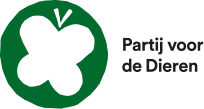 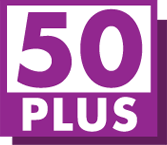 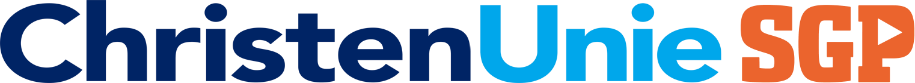 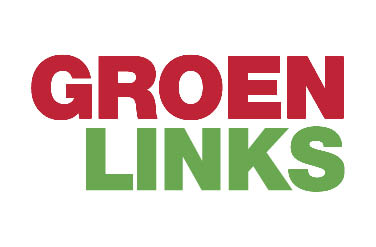 Amendement "Sponsoring niet verder dan 2019 vastleggen"Betreft agendapunt 10: Kaderbrief 2019 (VD-38)De Provinciale Staten van Noord-Holland, in vergadering bijeen op 9 juli 2018 te Haarlem, ter behandeling van VD-38, de Kaderbrief 2019;besluiten in het ontwerpbesluit behorende bij bovengenoemde voordracht:besluit 5 als volgt aan te vullen: “, met dien verstande dat regel AC op pagina 20 en de beschrijving van regel AC op pagina 21 worden verwijderd en de Kaderbrief en het financieel kader voor de meerjarenraming 2019-2022 dienovereenkomstig aangepast worden.”en gaan over tot de orde van de dag.Michel Klein			Bram van Liere		Olga de Meij		Zita PelsChristenUnie-SGP		Partij voor de Dieren		50Plus			GroenLinksToelichting
Wij constateren dat in de Kaderbrief het voorstel wordt gedaan om € 480.000 euro per jaar te reserveren voor sponsoring in de periode 2020 – 2022. In 2019 zullen verkiezingen zijn voor een nieuwe Provinciale Staten. De meningen over het nut ten de zin van de sponsoring door de provincie Noord-Holland lopen tussen de verschillende partijen uiteen.Het is daarom verstandig om de nieuwe Staten in 2019 alle ruimte te geven om het sponsorbeleid voor de periode 2020 tot 2023 vorm te geven en nu nog geen besluit te nemen over de reserveringen van middelen voor de sponsoring na 2019.